                Zajęcia w domu 17.04                                              Wiosenne prace na wsi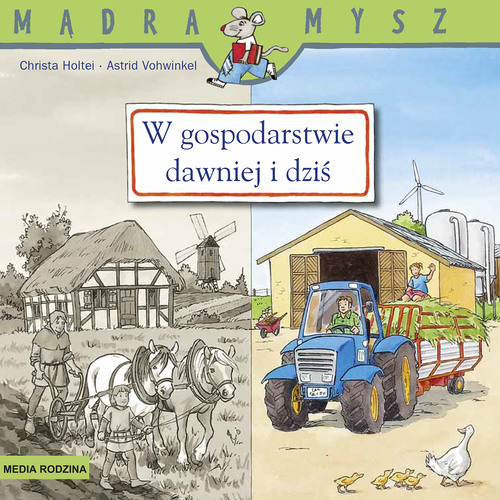 Rozmowa na temat ilustracjiNa polach rozpoczęły się prace: orka, bronowanie kultywatorami gleby oraz jej wałowanie, a następnie siew i sadzenie roślin.- Dawniej nie było traktorów. Co wykorzystywano do prac polowych?- Co robią ludzie w ogródkach? Co jest im potrzebne do pracy-- Czy praca rolnika jest łatwa?2. Obejrzenie filmu o zwierzętach - dzieci, które  oglądały w  środę odpowiedzą na pytania,  Po co hodujemy zwierzęta  Co nam dają zwierzęta?a dzieci, które nie oglądały obejrzą dzisiaj.                           https://www.youtube.com/watch?v=xrgowwp1V-U Karty pracy do wykonania - rebusy i krzyżówka dla chętnych sześciolatków 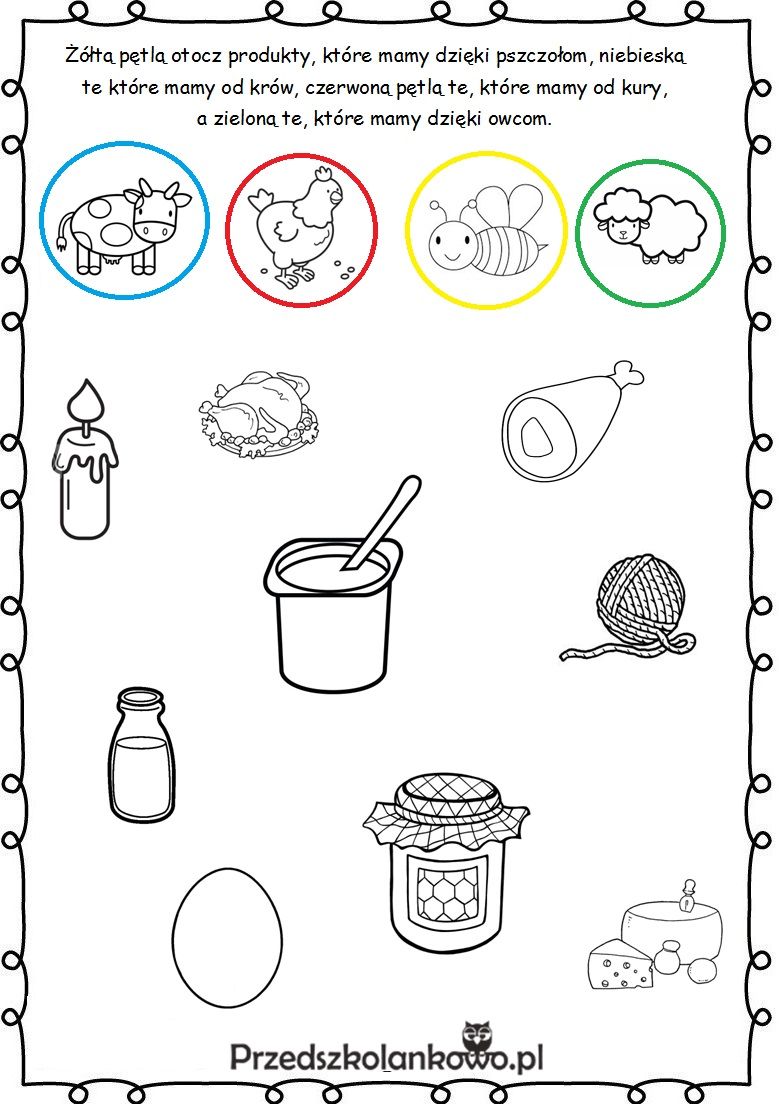 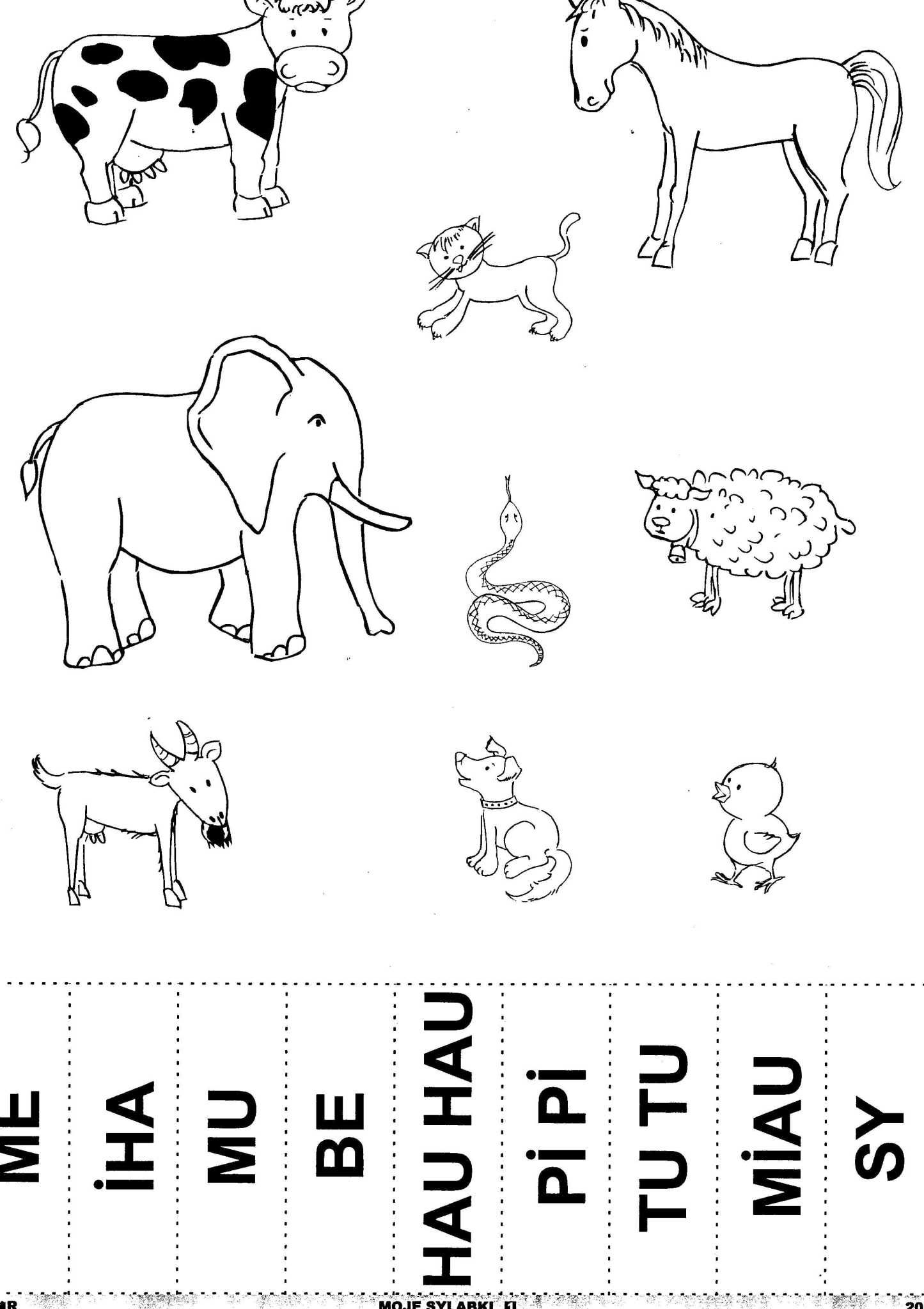 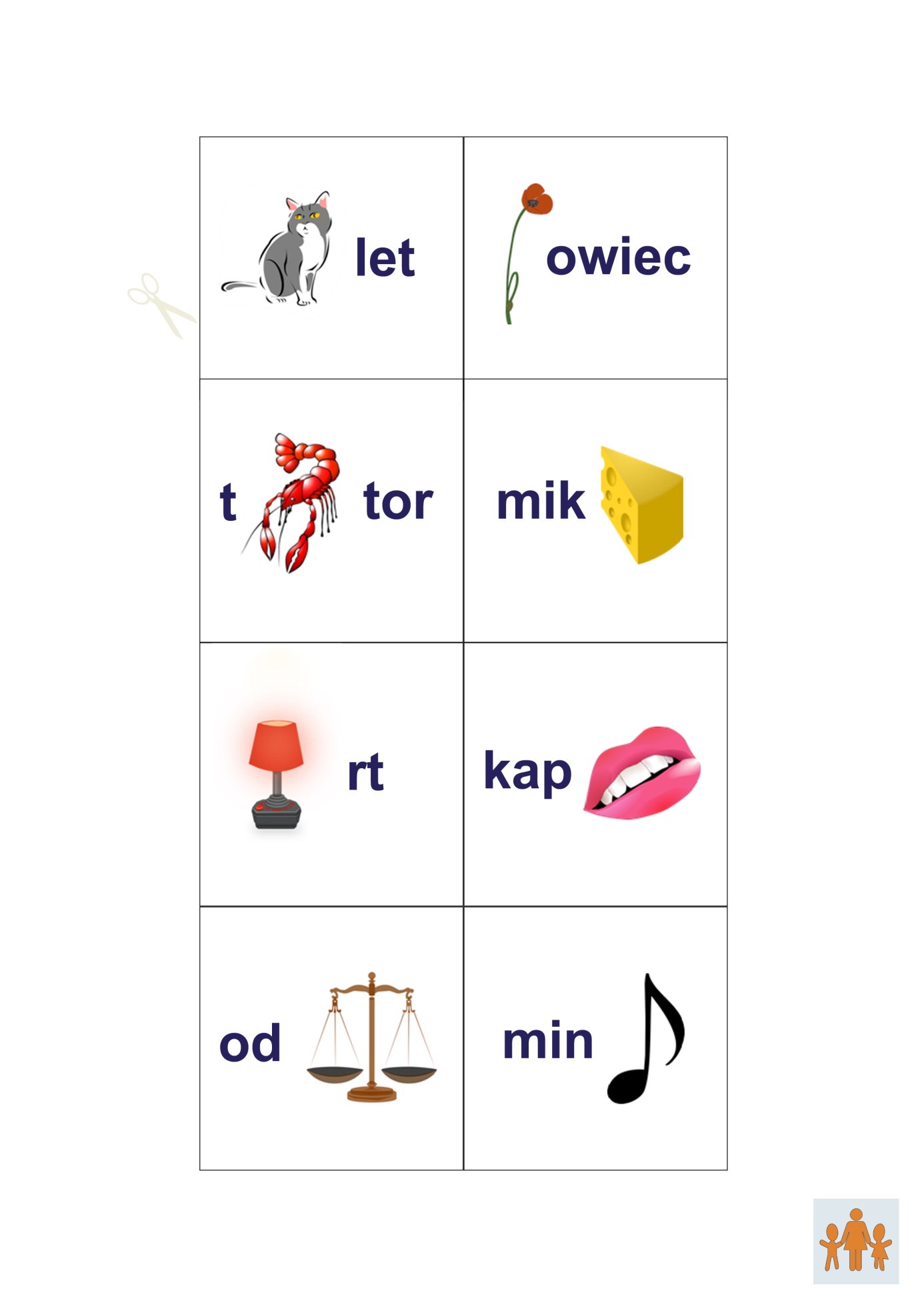 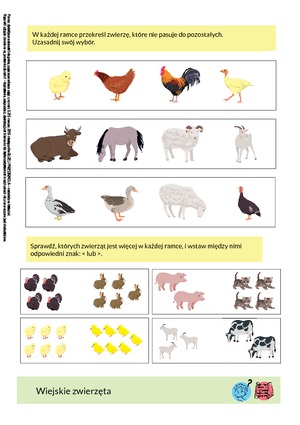 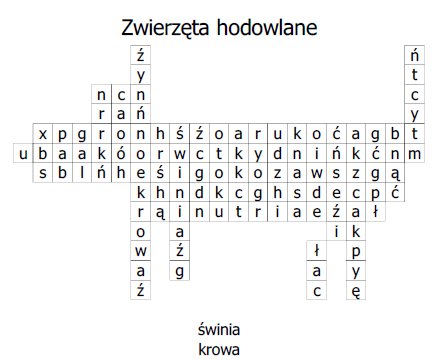 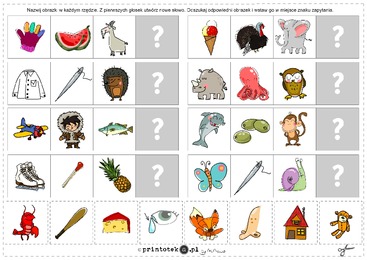 